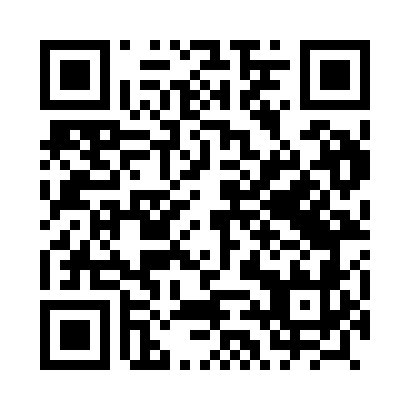 Prayer times for Koszwice, PolandWed 1 May 2024 - Fri 31 May 2024High Latitude Method: Angle Based RulePrayer Calculation Method: Muslim World LeagueAsar Calculation Method: HanafiPrayer times provided by https://www.salahtimes.comDateDayFajrSunriseDhuhrAsrMaghribIsha1Wed2:565:2012:435:498:0710:212Thu2:525:1812:435:508:0910:243Fri2:495:1612:435:518:1010:274Sat2:465:1412:435:528:1210:295Sun2:425:1312:435:538:1310:326Mon2:395:1112:425:548:1510:357Tue2:355:0912:425:558:1610:398Wed2:325:0812:425:568:1810:429Thu2:285:0612:425:578:1910:4510Fri2:275:0412:425:588:2110:4811Sat2:275:0312:425:598:2210:5012Sun2:265:0112:425:598:2410:5113Mon2:255:0012:426:008:2510:5114Tue2:254:5812:426:018:2710:5215Wed2:244:5712:426:028:2810:5216Thu2:244:5512:426:038:3010:5317Fri2:234:5412:426:048:3110:5418Sat2:234:5312:426:048:3310:5419Sun2:224:5112:426:058:3410:5520Mon2:224:5012:426:068:3510:5621Tue2:214:4912:436:078:3710:5622Wed2:214:4812:436:088:3810:5723Thu2:204:4712:436:088:3910:5724Fri2:204:4612:436:098:4110:5825Sat2:204:4512:436:108:4210:5926Sun2:194:4412:436:118:4310:5927Mon2:194:4312:436:118:4411:0028Tue2:194:4212:436:128:4511:0029Wed2:184:4112:436:138:4711:0130Thu2:184:4012:446:138:4811:0131Fri2:184:3912:446:148:4911:02